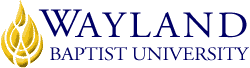 Virtual CampusSchool of Business1.	UNIVERSITY MISSION STATEMENT: Wayland Baptist University exists to educate students in an academically challenging, learning-focused, and distinctively Christian environment for professional success, lifelong learning, and service to God and humankind.2.	COURSE NUMBER & NAME: MGMT 5344-VC01, Career Development and Management3.	TERM: Spring Semester: 11 November 2019 - 15 February 20204.	INSTRUCTOR: Dr. Ernie Rahn5.	CONTACT INFORMATION: Office/Cell phone: (912) 655-5036; 	WBU Email: Ernest.Rahn@wayland.wbu.edu6.	OFFICE HOURS, BUILDING & LOCATION:  	“e”Office Hours: Mon - Fri 8:00 AM - 5:00 PM7.	COURSE MEETING TIME & LOCATION:	On-line through Wayland Baptist University Virtual Campus BlackBoard8.	CATALOG DESCRIPTION: Organizations as complex systems impacted by environmental forces, and structure and design dimensions required for effectiveness.9.	PREREQUISITE: MGMT 530910.	REQUIRED TEXTBOOK AND RESOURCE MATERIAL: Wayland Baptist University has partnered with RedShelf to bring Inclusive Access, which is a digital copy of the required textbook available on Blackboard day one of class. The prices are very competitive with the market and in most cases below the standard cost. The price of the textbook will be billed to your student account. To check the price of the textbook please locate your required course material at https://bookstore.wbu.edu. Once you access the textbook, it will ask you if you would like to opt-out. If you choose NOT to use this version, you MUST opt-out or you will be charged and refunds are not available11.	OPTIONAL MATERIALS: 	Suggested Text:	American Psychological Association. (2010). Publication manual of the American		Psychological Association (6th ed.). Washington, DC: Author.	ISBN: 978-1-4338-0561-5	APA Website: http://www.apastyle.org/pubmanual.html12.	COURSE OUTCOMES AND COMPETENCIES:Define human resource management, describe the components of organizational culture, discuss psychological contact formed by members of an organization, and explain the functions of the Success System Model.Formulate a written explanation of how equal employment practices are tied to everyday workplace conduct, identify and discuss current workplace legislation and how it affects today’s leaders, and define the concept of dispute resolution.Conduct a job analysis and provide a written plan for implementation of the results.Outline steps in developing a recruiting program in an organization.Describe and explain the major employee testing techniques.Describe through role-play the process and skills involved in an effective performance appraisal review.Identify and describe the major types of training methods and techniques utilized in the workplace today.Describe the stages in the career process.Describe the relationship of compensation to goals of employee satisfaction and productivity.Explain the major types of benefits programs available.Explain the major types of incentive programs available.13.	ATTENDANCE REQUIREMENTS: Online participation outlined belowStudents are expected to participate in all required instructional activities in their courses. Online courses are no different in this regard; however, participation must be defined in a different manner. Student “attendance” in an online course is defined as active participation in the course as described in the course syllabus. Instructors in online courses are responsible for providing students with clear instructions for how they are required to participate in the course. Additionally, instructors are responsible for incorporating specific instructional activities within their course and will, at a minimum, have weekly mechanisms for documenting student participation. These mechanisms may include, but are not limited to, participating in a weekly discussion board, submitting/completing assignments in Blackboard, or communicating with the instructor. Students aware of necessary absences must inform the professor with as much advance notice as possible in order to make appropriate arrangements. Any student absent 25 percent or more of the online course, i.e., non-participatory during 3 or more weeks of an 11-week term, may receive an F for that course. Instructors may also file a Report of Unsatisfactory Progress for students with excessive non-participation. Any student who has not actively participated in an online class prior to the Census Date for any given term is considered a “no-show” and will be administratively withdrawn from the class without record. The Census Date for Spring term is 26 November 2019. To be counted as actively participating, it is not sufficient to log in and view the course. The student must be submitting work as described in the course syllabus. Additional attendance and participation policies for each course, as defined by the instructor in the course syllabus, are considered a part of the university’s attendance policy (online WBU Academic Catalog, 2018-2019).14.	STATEMENT ON PLAGIARISM & ACADEMIC DISHONESTY:Wayland Baptist University observes a zero-tolerance policy regarding academic dishonesty. Per university policy as described in the academic catalog, all cases of academic dishonesty will be reported, and second offenses will result in suspension from the university.Plagiarism Policy: Intellectual integrity and truthfulness are fundamental to scholarship. Scholars, whether they are performing as students or as teachers, are engaged in a search for truth. Plagiarism is a form of cheating and also a form of theft. Plagiarism occurs when a student fails to give proper credit when information is either quoted or paraphrased. Carelessness is no excuse. As such, it is a breach of scholarly responsibility, unethical, and in some cases, illegal. Looking at or copying someone else’s test, answer sheet, and/or paper are counted as cheating. Plagiarism will result in an “F” in the course.15.	DISABILITY STATEMENT:In compliance with the Americans with Disabilities Act of 1990 (ADA), it is the policy of Wayland Baptist University that no otherwise qualified person with a disability be excluded from participation in, be denied the benefits of, or be subject to discrimination under any educational program or activity in the university. The Coordinator of Counseling Services serves as the coordinator of students with a disability and should be contacted concerning accommodation requests at (806) 291-3765. Documentation of a disability must accompany any request for accommodations.16. COURSE REQUIREMENTS and GRADING CRITERIA:Discussion Board: During Weeks 1-10, 1 or 2 discussion board prompts will be posted within Discussion Board. Students will respond to the discussion board prompt(s) NLT Thursday of the associated week (i.e., Week 1 discussions due by Thursday of week 1). Additionally, each student will respond to a minimum of two other class member’s response posting as well as questions posted to their initial responses before the end of the associated week (i.e., responses to week 1 discussions are due by the end of Week 1). The quality of students’ responses within these weekly discussion board sessions will be assessed. The general rubric below will be used to assess weekly responses. Discussion Board Posts/responses contribute 40% toward your final grade. Term Project: Human Resource Development Training Program: Each student will plan, design, present (virtually), and evaluate a 30-minute training program. Project topics will be submitted via the Discussion Board by Week 2, the Project Plan (10% of course grade) is due by the end of Week 4, the Program Presentation (15% of course grade) is due by the end of Week 10, and the Final Report (25% of course grade) is due by the end of Week 11. The HRD Training Program Project represents 50% of the total course grade.Final Exam: Beginning with Week 10, students will have access to the Final Exam (due by the end of Week 11). The purpose of this assessment is to determine the students’ application proficiency and understanding of Career Development and Management. The exam will consist of several essay questions. In as such, answers should be completed as full sentences with proper spelling and grammar. The exam is timed (4 hours) but will not auto-submit. Penalties for exceeding the time limit will be evaluated on a case-by-case analysis. You will not be able to leave the exam (close the browser) and return. Final Exam contributes 10% toward your final grade. 	Grading Scale:	A = 90 - 100%		B = 80 - 89%     		C = 70 - 79%		D = 60 - 69%		F = below 60%		I = for Incomplete		W = for WithdrawalNote: Students are required to demonstrate proficiency in the requirements covered in this Syllabus and in class. Students who are underperforming or who believe they need additional help are to inform the instructor or dean immediately.“Students shall have protection through orderly procedures against prejudices or capricious academic evaluation. A student who believes that he or she has not been held to realistic academic standards, just evaluation procedures, or appropriate grading, may appeal the final grade given in the course by using the student grade appeal process described in the Academic Catalog. Appeals may not be made for advanced placement examinations or course bypass examinations. Appeals are limited to the final course grade, which may be upheld, raised, or lowered at any stage of the appeal process. Any recommendation to lower a course grade must be submitted through the Vice President of Academic Affairs/Faculty Assembly Grade Appeals Committee for review and approval. The Faculty Assembly Grade Appeals Committee may instruct that the course grade be upheld, raised, or lowered to a more proper evaluation.”17.	TENTATIVE SCHEDULE (Calendar, Topics, Assignments): This course outline serves merely as the anticipated roadmap to be used during this 11-week program. However, due to circumstances and the dynamic nature of this course, there may be some changes in the schedule. During such situations, you will be advised, and changes will be discussed and noted accordingly. Note: Changes in the Syllabus:  Although this course is expected to follow the syllabus as written, the instructor reserves the right to adjust the syllabus. The instructor will inform the students of all major changes in a reasonable and timely manner.18.	ADDITIONAL INFORMATIONStudent Responsibilities:  Students are responsible for reading, understanding, and obeying all academic policies appearing in the Wayland Baptist University Academic Catalog applicable to their curriculum and/or program of study.Division of Business Goals:  The division of business is committed to producing graduates who have the knowledge and skills to excel in business and its various sub disciplines. We are also committed to instruction in business disciplines invested with the values of Christianity.Assignment Submission: All assignments will have due dates and late penalties. Failure to submit assignments on time will result in the reduction of your grade by 10 points per 24-hour period following the due date. Information /Notification: Any directives concerning class will be sent to your Wayland email account. It is imperative that you check the course blackboard information throughout the semester.Additional Course Requirements: Readings:  Assigned readings are to be completed prior to the class session for which they are assigned. Assignments due are submitted via BlackBoard, and must be submitted before the next class meeting.Classroom Courtesy: Exhibit courtesy to everyone in your class by being on time and staying for the entire class time. Turn cell phones off and do not use them during class. Limit classroom discussions to course content. Format of Course Deliverables: All course assignments must be submitted before the last class meeting. Assignments must be constructed in Times New Roman, 12 pt. font, double spaced, and submitted following APA guidelines using Microsoft Word (Presentations in Microsoft PowerPoint). BOOKAUTHOREDYEARPUBLISHERISBN#UPDATEDHuman Resource DevelopmentWerner 7th2017Cengage Learning 9781-30557-66672/29/16Discussion Board Response Assessment CriteriaPointsExcellent discussion and peer interactions: The student provided a scholarly response that contained critical analysis and thinking, clear connection to topic, cited creditable sources, and used proper English conventions.  Response to peer showed critical analysis and thinking, contained a respectful dialoque, and contributed to peer’s view or position on the weekly topic.100 - 93Proficient discussion and peer interactions: The student provided a response that contained some critical analysis and thinking; connectioned to topic; some citation were used from creditable sources and other places within the response citations were missing where required, or sources cited were NOT creditable; and response contaned few English convention errors.  Response to peer showed some critical analysis and thinking, contained a respectful dialoque, and contributed to peer’s view or position on the weekly topic.92-86Adequate discussion and peer interactions: The student provided a response that contained little critical analysis and thinking; connectioned to topic; some citation used were NOT from creditable sources, and other places within the response citations were missing where required; and response contained several English convention errors.  Response to peer showed no critical analysis and thinking, and/or lacked a respectful dialoque, and/or provided some contribution to peer’s view or position on the weekly topic.85-80Inadequate discussion and peer interactions: The student provided a weekly response within discussion board.  The response lack critical analysis and thinking, and/or lacked a connection to the topic, and/or no citations were used to support claims, and/or response contained too many English convention errors. However, the student did provie an adequate response to a peer’s discussion board posting. The response was respectful and/or provided some contribution to the peer’s view or position on the weekly topic.79-20No dsicussion, only peer interactions: The student failed to provide a weekly response within discussion board.  Also, the student did not provide an adequate response to a peer’s discussion board posting.  The peer response did not show critical analysis and thinking, and/or lacked a respectful dialoque, and/or provided some contribution to peer’s view or position on the weekly topic.20 – 1Evaluated AreaPercentage1.  Discussion Board Posts and Peer Feedback40%2.  Term Project: HRD Training Program50%3.  Final Exam10%WeekDatesTopic/Activities/Discussions111 Nov 2019to17 Nov 2019Send instructor an email from your WBU email accountRead Werner & DeSimone, Chapter 1 and Chapter 2Review PPTs in Week 1 Content folderDiscussion Board: Student Introductions Participate in Graded Discussions 1.1 and 1.2218 Nov 2019to 24 Nov 2019Read Werner & DeSimone, Chapter 3Review PPT in Week 2 Content folderDiscussion Board: Submit HRD Training TopicParticipate in Graded Discussion 225 November 2019 - 1 December 2019 Thanksgiving Break (No Assignments Due)25 November 2019 - 1 December 2019 Thanksgiving Break (No Assignments Due)25 November 2019 - 1 December 2019 Thanksgiving Break (No Assignments Due)32 Dec 2019to8 Dec 2019Read Werner & DeSimone, Chapter 4 and Chapter 5Review PPTs in Week 3 Content folderParticipate in Graded Discussions 3.1 and 3.249 Dec 2019to15 Dec 2019Read Werner & DeSimone, Chapter 6 Review PPT in Week 4 Content folderParticipate in Graded Discussion 4Submit HRD Training Project Plan516 Dec 2019to22 Dec 2019Read Werner & DeSimone, Chapter 7 and Chapter 8Review PPTs in Week 5 Content folderParticipate in Graded Discussions 5.1 and 5.223 December 2019 - 5 January 2020 Christmas/New Year’s Break (No Assignments Due)23 December 2019 - 5 January 2020 Christmas/New Year’s Break (No Assignments Due)23 December 2019 - 5 January 2020 Christmas/New Year’s Break (No Assignments Due)66 Jan 2020to12 Jan 2020Read Werner & DeSimone, Chapter 9Review PPT in Week 6 Content folderParticipate in Graded Discussion 6713 Jan 2020to19 Jan 2020Read Werner & DeSimone, Chapter 10 and Chapter 11 Review PPTs in Week 7 Content folderParticipate in Graded Discussions 7.1 and 7.1820 Jan 2020to26 Jan 2020Read Werner & DeSimone, Chapter 12Review PPT in Week 8 Content folderParticipate in Graded Discussion 8927 Jan 2020to2 Feb 2020Read Werner & DeSimone, Chapter 13 and Chapter 14Review PPTs in Week 9 Content folderParticipate in Graded Discussions 9.1 and 9.2103 Feb 2020to9 Feb 2020Read Werner & DeSimone, Chapter 15Review PPT in Week 10 Content folderParticipate in Graded Discussion 10Submit HRD Training Project Presentation1120 Feb 2020to15 Feb 2020Submit HRD Training Project Final ReportComplete Final Exam via BlackBoard